http://dokipedia.ru/document/4684835ТУ 2248-001-84300500-2009 Трубы и корпуса фильтров для скважин из непластифицированного поливинилхлорида с резьбойНастоящие технические условия распространяются на трубы и корпуса фильтров из H1IBX с резьбой использующиеся при строительстве водозаборных скважин, а также технологических скважин для транспортировки растворов, к которым материал НПВХУсловное ооозначение трубы из НПВХ с резьбой состоит из слова « груба», сокращенного наименования непластифицированного поливинилхлорида НПВХ или НПВХ-М (непластифицированного поливинилхлорида с модификатором ударной прочности). типа резьбы, номинальног наружного диаметра, номинальной толщины стенки.Пример условного обозначения:Труба из НПВХ номинальным наружным диаметром 125 мм и толщиной стенки 5.0 мм с трапецеидальной резьбой, эффективной длиной трубы 3000 мм. с раструбом.Труба НПВХ-Р - TR 125x5,0x3000 ТУ 2248-001-84300500-2009Труба из НГІВХ номинальным наружным диаметром 125 мм и толщиной стенки 7.5 мм с трапецеидальной резьбой, эффективной длиной грубы 3000 мм. без раструба. Труба НПВХ - TR 125x7,5x3000 ТУ 2248-001-84300500-2009Груба из НПВХ номинальным наружным диаметром 90 мм и толщиной стенки 8.0мм с трапецеидальной конической упорной резьбой, эффективной длиной грубыТруба НПВХ - P-TRK 90x8.0x6000 ТУ 2248-001-84300500-2009Труба из НПВХ-М с модификатором ударной прочности, номинальным наружным диаметром 90 мм и толщиной стенки 8.0 мм с трапецеидальной конической упорной резьбой. Эффективной длиной 6000 мм, с раструбом.Труба НПВХ-M-P-TRK 90x8,0x6000 ТУ 2248-001-84300500-2009Каркасно-дисковый фильтр номинальным наружным диаметром 118мм. С наружным диаметром каркаса 90 мм.Фильтр КДФ 118*90 ТУ 2248-001-84300500-20091 Технические требованияТрубы и корпуса фильтров из НПВХ с резьбой должны соответствовать требованиям настоящих технических условий и изготовляться по конструкторской и технологической документации, утвержденной в установленном порядке.1.1 Основные параметры, характеристики1.1.1 Основные параметры и размерыТрубы и корпуса фильтров изготавливают следующего вида:- с раструбом:-один конец (с раструбом) с внутренней резьбой, другой – гладкий с наружной резьбой:-без раструба с увеличенной толщиной стенки с внутренней и наружной резьбой.Вид резьбы:TR-трапецеидальная;TRK- трапецеидальная коническая упорная1.1.2 Размеры должны соответствовать значениям, указанным в таблице 1, рисунке 1.Таблица 1В миллиметрахs номинальная толщина стенки, d — номинальный диаметр. 1| - длина грубы (1|= Ь+ Ь,) I: - эффективная длина грубы после сборки. 13- длина резьбы.Ц-длина фильтрующей части трубы. 1< - длина до фильтра.Рисунок11.1.3 Допустимая овальность труб после экструзии должна соответствовать значениям, указанным в таблице 2.1.1.6 ХарактеристикиТрубы и корпуса фильтров должны соответствовать значениям и характеристикам. указанным в таблице 4.Таблица 41.2 Требования к сырью, материалам, комплектующим изделиямТрубы и корпуса фильтров изготовляют из композиции на основе суспензионного поливинилхлорида со значением К не менее 67 по ГОСТ 14332.1.2.1 КомплектностьВ комплект поставки должны входить трубы и корпуса фильтров, виды которых определяет заказчик в соответствии с настоящими техническими условиями.1.2.2 МаркировкаМаркировка на поверхности трубы должна быть с интервалом не более 1м и включать:наименование предприятия-изготовителя или товарный знак;условное обозначение трубы;дату изготовления (месяц, год).В маркировке допускается включать другую информацию, например номер партии. линии.1.3 Упаковка1.3.1 Трубы связывают в пакеты массой до 2 т. скрепляя их не менее чем в двух местах таким образом, чтобы расстояние между местами скрепления было от до 2.5 м.При упаковке труб используют любые средства крепления по ГОСТ 21650 или другие по качеству не ниже указанных, и обеспечивающие надёжность крепления.1.3.3 Паллеты труб снабжают ярлыком с нанесением транспортной маркировки по ГОСТ 14192.1.3.4 Допускается по согласованию с потребителем трубы не упаковывать.1.3.5 Наружная резьбовая часть труб должна быть защищена от механических повреждений.3 Правила приемки3.1 Трубы принимают партиями. Партией считают количест во труб одного ио- минального наружного диаметра и номинальной толщины стенки, изготовленных из композиции одного рецептурного состава на одной экструзионной установке, сдаваемых одновременно и сопровождаемых одним документом о качестве, содержащим:наименование и/или товарный знак предприятия-изготовителя;местонахождение (юридический адрес) предприятия-изготовителя:номер партии и дату изготовления:условное обозначение трубы:размер партии (метрах, килограммах, штуках):результаты испытаний или подтверждение о соответствии качества труб требованиям настоящих технических условий:условия и сроки хранения у изготовителя.3.2 Размер партии должен быть не более 3500 м.3.3 Для проверки соответствия качества труб проводят приемо-сдаточные и периодические испытания по показателям таблицы 6. при том объем выборки от партии составляет:по показателям - «внешний вид поверхности» и размерам - не менее пятипроб;по показателям - «ударная прочность», «предел текучести при растяжении», «модуль упругости», «ударная вязкость с надрезом» — не менее трех проб;по показателю - «температура размягчения по Вика» - не менее двух проб;по показателю - «качество резьбы, гидравлические испытания резьбового соединения. стойкость при постоянном внутреннем давлении»- не менее одной пробы. Таблица 63.4 Отбор проб от партии проводят методом случайной выборки.Допускается у изготовителя формировать объем выборки равномерно в течение всего процесса производства.Для определения овальности труб после экструзии пробы отбирают \ изготовителя на выходе с технологической линии.3.5 При получении неудовлетворительных результатов приёмо-сдаточных испытании хотя оы по одному показателю по нему проводят повторные испытания на удвоенной выборке. При получении неудовлетворительных результатов повторных приёмо-сдаточных испытаний партию труб бракуют.3.6 При получении неудовлетворительных результатов периодических испытаний хотя бы по одному показателю по нему проводят повторные, испытания на удвоенной выборке.При получении неудовлетворительных результатов повторных периодических испытаний их переводят в категорию приёмо-сдаточных испытаний до получения положительных результатов по данному показателю.5 Транспортирование и хранение5.1 Трубы транспортируют любым видом транспорта в соответствии с нормативно-правовыми актами и правилами перевозки грузов, действующими на соответствующем виде транспорта, ГОСТ 26653, а также ГОСТ 22235 - на железнодорожном транспорте.При транспортировании труб в вагонах масса пакета должна быть не более 1.25 тн.Для транспортирования труб водным транспортом рекомендуется применять несущие средства пакетирования.5.2 При транспортировании и хранении трубы следует укладывать на ровную поверхность транспортных средств без острых выступов и неровностей во избежание повреждения труб.По согласованию с потребителем допускается отгружать трубы в непакетированном виде.5.3 Грубы хранят под навесом или в помещениях, где колебания температуры и влажности воздуха несущественно отличаются от колебаний на открытом воздухе, расположенными в макроклиматических районах с умеренным и холодным климатом в атмосфере любых типов.Допускается хранение труб на открытых площадках сроком не более 6 месяцев.Высота штабеля при хранении труб не должна превышать 3 м, при транспортировании всех типов труб высота штабеля - не более 3 м.6 Указания по применениюМонтаж труб и корпусов фильтров должен осуществляться в соответствии с требованиями действующих нормативных документов и СНиПЗ.05.04-85*.Стандартная труба всех диаметров имеет прочность на смятие, механические свойства трубы допускают ее установку в скважинах глубиной до 100м.Труба с утолщенной стенкой устанавливается в скважинах глубиной более 100 м.7 Гарантии изготовителя7.1 Изготовитель гарантирует соответствие труб требованиям настоящих технических условий при соблюдении условий транспортирования и хранения.7.2 Гарантийный срок хранения - два года со дня изготовления.Таблица химической стойкости труб из ПВХ____________________________________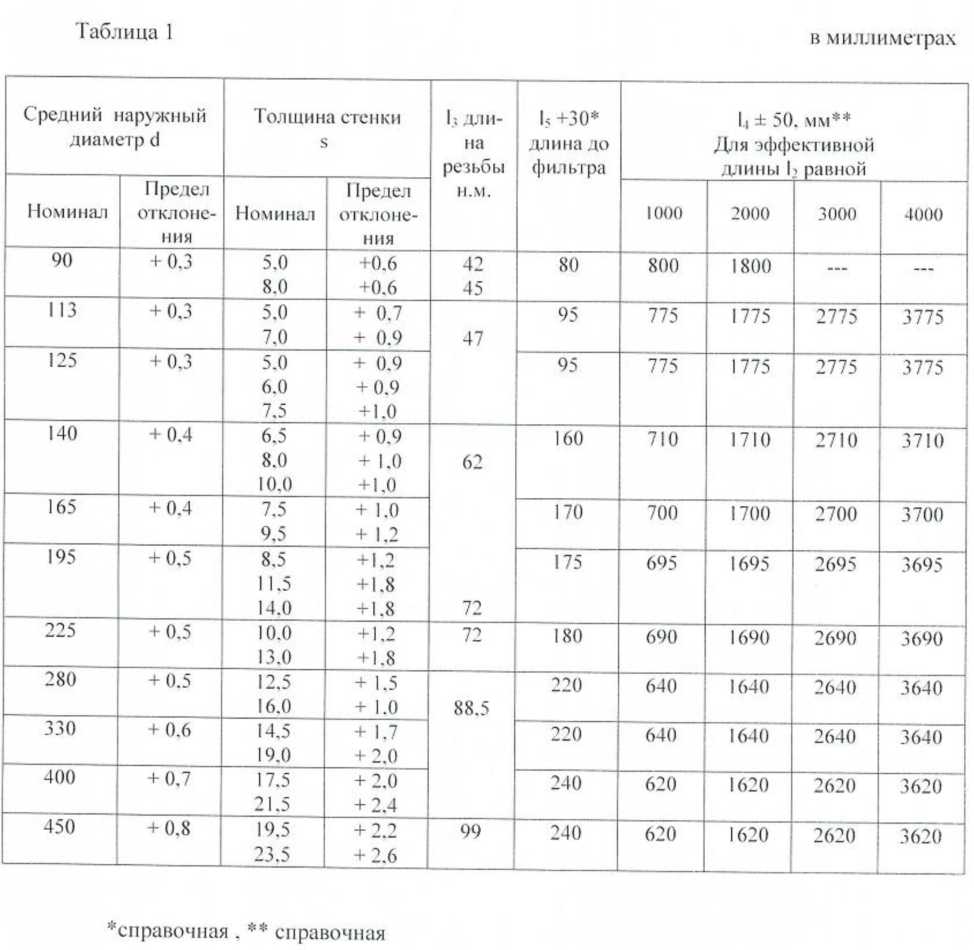 974 × 950 пикс.     Открыть в новом окне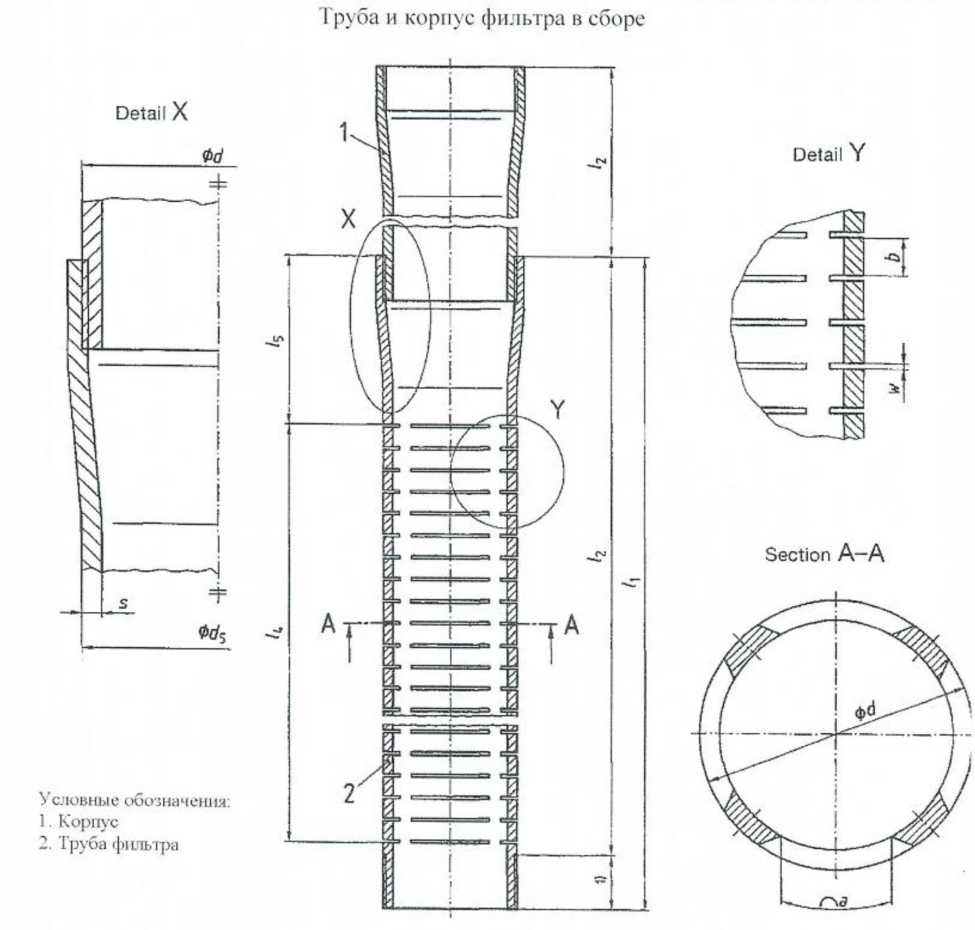 975 × 930 пикс.     Открыть в новом окне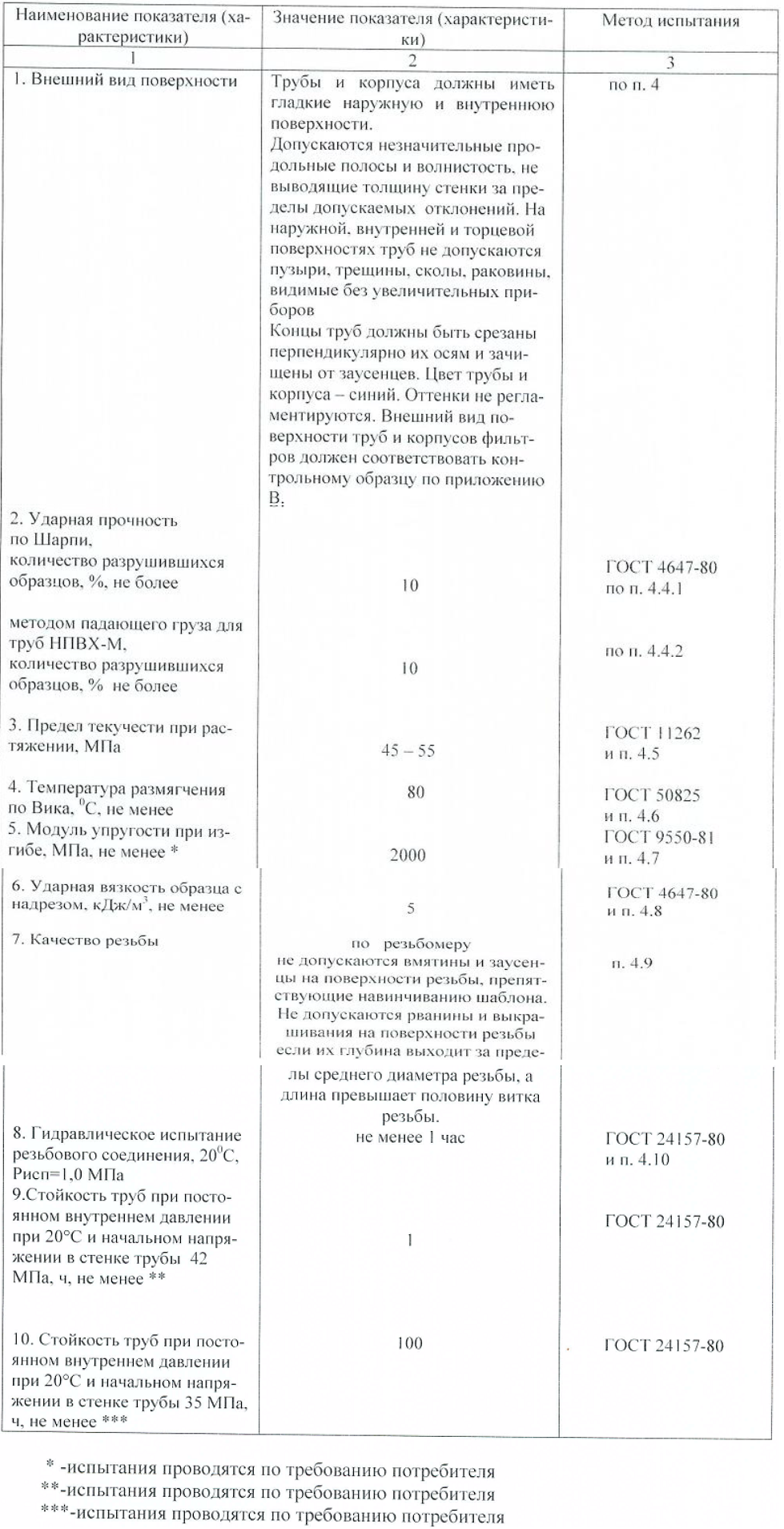 979 × 1909 пикс.     Открыть в новом окнеНаименование показателейЧастота контроля1. РазмерыНа каждой партии2. Внешний вид поверхностиНа каждой партии3. Ударная прочность11а каждой партии4. Предел текучести при растяженииНа каждой партии5. Температура размягчения по Вика1 раз в 12 месяцев и при изменении рецептуры6. Модуль упругостипри изменении7. Ударная вязкость образцарецептуры7. Ударная вязкость образца1 раз в 12 месяцев и при изменении8. Качество резьбырецептуры8. Качество резьбы11а каждой парт ии9. Гидравлическое испытание резьбовогоНа каждой партиисоединенияхимическое вещество или продуктконцентрациятемпера тура°CСтойкостьхимическое вещество или продуктконцентрациятемпера тура°CСтойкостьА-ВА-ВА-ВА-ВА-ВА-ВА-ВА-ВАААААцетат свинцанасыщенный раствор20САААААцетат свинцанасыщенный раствор60САдипиновая кислотанасыщенный раствор20САцетон100%20НАдипиновая кислотанасыщенный раствор60ОАцетон100%60НАзотная кислота50-98%20НББББАзотная кислота50-98%40НББББАзотная кислота50-98%60ОБария соливодный раствор60Аллиловый спирт96%20ОБария соливодный раствор60Аллиловый спирт96%60НБензальдегид0,10%20НАльдегид муравьиной кислоты10%20СБензальдегид0,10%60НАльдегид муравьиной кислоты10%60ОБензин (алифатические углеводороды)80-20%20НАльдегид муравьиной кислоты40%20СБензин (алифатические углеводороды)80-20%60НАльдегид муравьиной кислоты40%60СБензойная кислотанасыщенный раствор20ОАльдегид уксусной кислоты40%60НБензойная кислотанасыщенный раствор40Альдегид уксусной кислоты40%60НБензойная кислотанасыщенный раствор60НАльдегид уксусной кислоты100%20НБензол100%20НАльдегид уксусной кислоты100%20НБензол100%60НАмилацетат100%20НБензонат натрия35%20САмилацетат100%60ОБензонат натрия35%60ОАммиак10% водный раствор20СБорная кислота35%20САммиак10% водный раствор40Борная кислота35%60ОАммиак10% водный раствор60ОБромводный раствор 100%20НАммиак100% жидкость20ОБромводный раствор 100%60НАммиак100% жидкость40СБромистая кислота10%20С60НБромистоводородная кислота10%20САммиак100% сухой газ20СБромистоводородная кислота10%40САммиак100% сухой газ40Бромистоводородная кислота10%60ОАммиак100% сухой газ60СБуранасыщенный раствор20САммония карбонат50%40СБуранасыщенный раствор60ОАммония карбонат50%60ОБутан100% газ20САммония нитратводный раствор40СБутан100% газ60САммония нитратводный раствор40СБутадиен100% газ20САммония нитратнасыщенный раствор60СБутадиен100% газ60САммония нитратнасыщенный раствор60СБутилацетат100%20НАммония 
сульфатнасыщенный раствор20СБутилацетат100%60ОАммония 
сульфатнасыщенный раствор40СБутиловый спирт100%20САммония 
сульфатнасыщенный раствор60ОБутиловый спирт100%60ОАммония 
сульфиднасыщенный раствор20СБутифенол100%20НАммония 
сульфиднасыщенный раствор40СБутифенол100%60НАммония 
сульфиднасыщенный раствор60ОВВВВАммония 
фосфатводный раствор40СВВВВАммония 
фосфатводный раствор60СВинилацетат100%20НАммония хлориднасыщенный раствор40СВинилацетат100%60ОАммония хлориднасыщенный раствор40СВинная кислотадо 10%20САммония хлоридводный раствор60ОВинная кислотадо 10%40САммония хлоридводный раствор60ОВинная кислотадо 10%60САнилинсухой газ20СВино любоеторговой концентрации20САнилинсухой газ60СВино любоеторговой концентрации40Анилин100%20НВино любоеторговой концентрацииАнилин100%60НВино любоеторговой концентрации60САнилиннасыщенный раствор20НВискозно-прядильный раствор20САнилиннасыщенный раствор20НВискозно-прядильный раствор40САнтрахино сульфокислота10%20СВискозно-прядильный раствор60САнтрахино сульфокислота10%60ОВода морская60САцетальдегид100% технический раствор20Водород100%20САцетальдегид100% технический раствор40Водород100%40Ацетальдегид100% технический раствор60Водород100%60САцетат свинцадо 10%20СВоздух сжатый, содержащий масло100%20САцетат свинцадо 10%60СВоздух сжатый, содержащий масло100%40химическое вещество или продуктконцентрациятемпера тура°CСтойкостьхимическое вещество или продуктконцентрациятемпера тура°CСтойкостьГ-КГ-КГ-КГ-КГ-КГ-КГ-КГ-КГГГГДихлорметан100%20НГГГГДихлорметан100%60НГексан100% технически раствор20СДихлорэтан100%20Гексан100% технически раствор40Дихромат калия40%20СГексан100% технически раствор60Дихромат калия40%60СГексадеканол100%20СДрожжидо 10%20СГексадеканол100%60СДрожжидо 10%60СГексациано ферриат натриянасыщенный раствор20СДымящая серная кислота10%20НГексациано ферриат натриянасыщенный раствор60СДымящая серная кислота10%60НГексацианоферроат калиянасыщенный раствор20СДубильная кислота10%20СГексацианоферроат калиянасыщенный раствор60СДубильная кислота10%40НГексациано ферроат натриянасыщенный раствор20СДубильная кислота10%60СГексациано ферроат натриянасыщенный раствор60СЖЖЖЖГексациано ферроат калиянасыщенный раствор20СЖЖЖЖГексациано ферроат калиянасыщенный раствор60СЖавелевая водабольше 30%20СГидроксид калиянасыщенный раствор20СЖавелевая водабольше 30%60ОГидроксид калиянасыщенный раствор60СЖавелевая воданасыщенный раствор20СГидроксид натриядо 10%20СЖавелевая воданасыщенный раствор60СГидроксид натриядо 10%60СЖелатинводный раствор40СГидросульфид натриядо 10%20СЖелатинводный раствор60СГидросульфид натриядо 10%60СИИИИГидрохлорид анилинанасыщенный раствор20СИИИИГидрохлорид анилинанасыщенный раствор60НИзопрапанол100%20СГипохлорид натрия (13% хлора)100%20СИзопрапанол100%40Гипохлорид натрия (13% хлора)100%60ОИзопрапанол100%60Гликолевая кислота100%20СИзопропиловый эфир100%20НГликолевая кислота100%40Изопропиловый эфир100%60Гликолевая кислота100%60СЙод6,50%20НГлицерин100%20СЙод6,50%60Глицерин100%40ККККГлицерин100%60СККККГлюкозаводный раствор20СКалия алюмосульфат50% водный раствор20СГлюкозаводный раствор40Калия алюмосульфат50% водный раствор40СГлюкозаводный раствор60ОКалия алюмосульфат50% водный раствор60ОДДДДКалия бихроматнасыщенный раствор20СДДДДКалия бихроматнасыщенный раствор20СДвуокись серыгаз 100%20СКалия бихроматводный раствор40СДвуокись серыгаз 100%60СКалия бихроматводный раствор60ОДвуокись серысухая 100%20ОКалия йодиднасыщенный раствор20СДвуокись серысухая 100%60НКалия йодиднасыщенный раствор40СДвуокись углероданасыщенный 100%20СКалия йодиднасыщенный раствор60СДвуокись углероданасыщенный 100%60ОКалия карбонатнасыщенный раствор40СДвуокись углерода (неочищенный газ)насыщенный раствор20СКалия карбонатнасыщенный растворДвуокись углерода (неочищенный газ)насыщенный раствор60ОКалия карбонатводный раствор60СДвуокись углерода (неочищенный газ)насыщенный раствор60ОКалия карбонатводный раствор60СДекалиннасыщенный раствор20Калия нитрат50% водный раствор40СДекалиннасыщенный раствор60Калия нитрат50% водный раствор60СДекстриннасыщенный раствор20СКалия перманганатнасыщенный раствор20СДекстриннасыщенный раствор60ОКалия перманганатнасыщенный растворДибутилфталатнасыщенный раствор20Калия перманганатводный раствор40СДибутилфталатнасыщенный раствор40Калия перманганатводный раствор60ОДибутилфталатнасыщенный раствор60Калия перхлоратнасыщенный раствор20СДигликолевая кислотанасыщенный раствор20СКалия перхлоратнасыщенный раствор20СДигликолевая кислотанасыщенный раствор40Калия перхлоратводный раствор40СДигликолевая кислотанасыщенный раствор60ОКалия перхлоратводный раствор60ОДиметил-формамиднасыщенный раствор20Калия персульфатводный раствор20СДиметил-формамиднасыщенный раствор40Калия персульфатводный раствор40СДиметил-формамиднасыщенный раствор60Калия персульфатводный раствор60ОДиэтиловый спиртнасыщенный раствор20ОКалия сульфатводный раствор20СДиэтиловый спиртнасыщенный раствор20ОКалия сульфатводный раствор40СДиметиламин19%20НКалия сульфатводный раствор60СДиметилформамид19%20Калия цианиднасыщенный раствор40СДиметилформамид19%40Калия цианиднасыщенный раствор60СДиметилформамид19%60Калия гипохлориднасыщенный раствор20СДиоксан19%20Калия гипохлориднасыщенный раствор20СДиоксан19%40Калия гипохлоридводный раствор40СДиоксан19%60Калия гипохлоридводный раствор60химическое вещество или продуктконцентрациятемпера тура°CСтойкостьхимическое вещество или продуктконцентрациятемпера тура°CСтойкостьК-СК-СК-СК-СК-СК-СК-СК-СККККМылодо 10%20СККККМылодо 10%60ОКамфораводный раствор20СМышьяковая кислотадо 10%40С60НМышьяковая кислотадо 10%60ОКислородводный раствор20СННННКислородводный раствор40СННННКислородводный раствор60СНикотиновая кислотатехнический раствор20СКрезолнасыщенный раствор20Никотиновая кислотатехнический раствор60СКрезолнасыщенный раствор60ННитрат аммониянасыщенный раствор20СКремневая кислотаводный раствор60СНитрат аммониянасыщенный раствор60СКремневая кислотаводный раствор60СНитрат калиянасыщенный раствор20СКремнефтористово дородная кислота32%20СНитрат калиянасыщенный раствор60СКремнефтористово дородная кислота32%40СНитрат кальция50%20СКремнефтористово дородная кислота32%60СНитрат кальция50%60СКремнефтористово дородная кислота40%20ОНитрат серебранасыщенный раствор20СКремнефтористово дородная кислота40%60ННитрат серебранасыщенный раствор60ОКротоновый альдегид100%20НООООКротоновый альдегид100%60НООООКсилол100%20НОзон100%20СКсилол100%60НОзон100%60СЛЛЛЛОлеиновая кислота100%20СЛЛЛЛОлеиновая кислота100%40-Лимонная кислотанасыщенный раствор20СОлеиновая кислота100%60СЛимонная кислотанасыщенный раствор40СОртомышьяковая кислотадо 10%20СЛимонная кислотанасыщенный раствор60ООртомышьяковая кислотадо 10%60-ММММОртомышьяковая кислотанасыщенный раствор20СММММОртомышьяковая кислотанасыщенный раствор60ОМагния соливодный раствор40СОртофосфорная кислота30%20СМагния соливодный раствор60ООртофосфорная кислота30%60ОМазутводный раствор20СОртофосфорная кислотабольше 30%20СМазутводный раствор40ООртофосфорная кислотабольше 30%60ОМалеиновая кислотанасыщенный раствор20СППППМалеиновая кислотанасыщенный раствор40СППППМалеиновая кислотанасыщенный раствор60ОПерекись водорода30%20СМасла и жирынасыщенный раствор20СПерекись водорода30%60СМасла и жирынасыщенный раствор60СПерманганат калия20%20СМентолнасыщенный раствор20ОПерманганат калия20%60СМентолнасыщенный раствор60НПерсульфат калиянасыщенный раствор20СМетантехнический раствор20СПерсульфат калиянасыщенный раствор60СМетантехнический раствор60СПивонасыщенный раствор20СМелассатехнический раствор20СПивонасыщенный раствор60СМелассатехнический раствор60ОПикриновая кислота20СМетилметакрилат100%20НПикриновая кислота60ОМетилметакрилат100%60НПиридиндо 100%20НМетилобензойная кислотанасыщенный раствор20Пиридиндо 100%60ОМетилобензойная кислотанасыщенный раствор60НПропантехнический газ20СМетиловый спирт100%20СПропантехнический газ60-Метиловый спирт100%60ССССМолоко100%20СССССМолоко100%40ССахарнасыщенный раствор20СМолоко100%60ССахарнасыщенный раствор60СМолочная кислота10-90% водный раствор20ССерная кислотадо 10%20ОМолочная кислота10-90% водный раствор40ОСерная кислотадо 10%60НМолочная кислота10-90% водный раствор60НСерная кислота40-90%20СМолочная кислотанасыщенный раствор20ССерная кислота40-90%40ОМолочная кислотанасыщенный раствор40Серная кислота40-90%60ОМолочная кислотанасыщенный раствор60ОСерная кислота96%20ОМорская воданасыщенный раствор20ССерная кислота96%60НМорская воданасыщенный раствор60ОСероводород100% газ20СМочанасыщенный раствор20ССероводород100% газ40СМочанасыщенный раствор60ОСероводород100% газ60СМочевинаводный раствор 30%40ССероуглерод100%20НМочевинаводный раствор 30%60ОСероуглерод100%60НМуравьиная кислотаводный раствор 50%20ССеры двуокись100%20СМуравьиная кислотаводный раствор 50%40ССеры двуокись100%40СМуравьиная кислотаводный раствор 50%60ОСеры двуокись100%60Схимическое вещество или продуктконцентрациятемпера тура°CСтойкостьхимическое вещество или продуктконцентрациятемпера тура°CСтойкостьС-ХС-ХС-ХС-ХС-ХС-ХС-ХС-ХССССФтористоводородная кислота40%20ОССССФтористоводородная кислота40%40Синильная кислотатехнический раствор20СФтористоводородная кислота40%60НСинильная кислотатехнический раствор40СФтористоводородная кислота60%20НСинильная кислотатехнический раствор60ОФтористоводородная кислота60%60НСоляная кислота20%20СФтористоводородная кислота100%20ОСоляная кислота20%60ОФтористоводородная кислота100%60НСоляная кислотабольше 30%20СФурфуриловый спирт100%20НСоляная кислотабольше 30%40СФурфуриловый спирт100%60НСоляная кислотабольше 30%60ОФруктовые соки100%20ССульфат аммониянасыщенный раствор20НФруктовые соки100%40ССульфат аммониянасыщенный раствор60СФруктовые соки100%60ССульфат магниянасыщенный раствор20СФурфуриловый спирт100%20НСульфат магниянасыщенный раствор60СФурфуриловый спирт100%60НСульфат мединасыщенный раствор20СХХХХСульфат мединасыщенный раствор60СХХХХСульфат натриянасыщенный раствор20СХлорводный раствор20ОСульфат натриянасыщенный раствор60ОХлорводный раствор60НСульфат никелянасыщенный раствор20СХлор100% газ20ОСульфат никелянасыщенный раствор60СХлор100% газ60НСурьмы хлоридводный раствор 90%20СХлорбензолтехнический раствор20Сурьмы хлоридводный раствор 90%40СХлорбензолтехнический раствор60Сурьмы хлоридводный раствор 90%60-Хлороформтехнический раствор20НТТТТХлороформтехнический раствор60НТТТТХлорат натриянасыщенный раствор20СТетрахлорметан100%20НХлорат натриянасыщенный раствор60Тетрахлорметан100%60НХлорат натриянасыщенный раствор20СТетраэтилсвинец100%20СХлорат натриянасыщенный раствор60СТетраэтилсвинец100%60Хлорид алюминиянасыщенный раствор20СТолуол100%20НХлорид алюминиянасыщенный раствор60СТолуол100%60НХлорид аммония20%20СТреххлористый фосфор100%20НХлорид аммония20%60ОТреххлористый фосфор100%60НХлорид железанасыщенный раствор20СТрихлорэтилен100%20НХлорид железанасыщенный раствор60СТрихлорэтилен100%60НХлорид калиянасыщенный раствор20СУУУУХлорид калиянасыщенный раствор60СУУУУХлорид калия и алюминиянасыщенный раствор20СУксусдо 80%20СХлорид калия и алюминиянасыщенный раствор60СУксусдо 80%60СХлорид кальциянасыщенный раствор20СУксусная кислота25%20СХлорид кальциянасыщенный раствор60СУксусная кислота25%60ОХлорид магниянасыщенный раствор20СУксусная кислота60%20СХлорид магниянасыщенный раствор60СУксусная кислота60%60ОХлорид мединасыщенный раствор20СУксусная кислотаЛёд20НХлорид мединасыщенный раствор60СУксусная кислотаЛёд60НХлорид олованасыщенный раствор20СУксусный ангидрид100%20НХлорид олованасыщенный раствор60СУксусный ангидрид100%40НХлорид сурьмы90%20НФФФФХлорид сурьмы90%60СФФФФХлорид цинканасыщенный раствор20СФенилгидразин100%20НХлорид цинканасыщенный раствор60СФенилгидразин100%60НХлорная кислота10%20СФенол90%20НХлорная кислота10%60ОФенол90%40НХлорная кислота70%20ОФенол90%60НХлорная кислота70%60НФосфороводород100%20СХлорноуксусная кислота10%20СФосфороводород100%60СХлорноуксусная кислота10%60ОФормальдегидводный раствор 40%20СХлороводород фенилгидразина97%20НФормальдегидводный раствор 40%40СХлороводород фенилгидразина97%60НФосфорная кислотаводный раствор 30%20-Хлорсульфоновая кислота100%20ОФосфорная кислотаводный раствор 30%40-Хлорсульфоновая кислота100%60НФосфорная кислотаводный раствор 30%60-Хромат калия40%20СФотографический проявительтехнический раствор40СХромат калия40%20СФотографический проявительтехнический раствор60СХромат калия40%60СФторид аммониянасыщенный раствор20СХромат калия40%60СФторид аммониянасыщенный раствор60СХромовая кислота1-50%20СФторид меди2%20СХромовая кислота1-50%20СФторид меди2%60СХромовая кислота1-50%40ОФторид меди2%60СХромовая кислота1-50%40Охимическое вещество или продуктконцентрациятемпера тура°CСтойкостьхимическое вещество или продуктконцентрациятемпера тура°CСтойкостьЦ-ЭЦ-ЭЦ-ЭЦ-ЭЦ-ЭЦ-ЭЦ-ЭЦ-ЭЦЦЦЦЭЭЭЭЦЦЦЦЭЭЭЭЦарская водка20НЭтилакрилат100%20НЦарская водка40ОЭтилакрилат100%60НЦианид калиянасыщенный раствор20СЭтилацетат100%20НЦианид калиянасыщенный раствор60СЭтилацетат100%40НЦиклогексанол100%20НЭтилацетат100%60ОЦиклогексанол100%40Этиленгликольтехнический раствор20СЦиклогексанол100%60НЭтиленгликольтехнический раствор40СЩЩЩЩЭтиленгликольтехнический раствор60СЩЩЩЩЭтилендиаминтехнический раствор20СЩавелевая кислота100%20СЭтилендиаминтехнический раствор40Щавелевая кислота100%20СЭтилендиаминтехнический раствор60СЩавелевая кислота100%40СЭтиловый спирт96%20СЩавелевая кислота100%40СЭтиловый спирт96%60ОЩавелевая кислота100%60СЭтиловый эфир100%20НЩавелевая кислота100%60СЭтиловый эфир100%60